Hierbij bied ik u, mede namens mijn ambtgenoot voor Wonen en Rijksdienst, de nota naar aanleiding van verslag inzake het bovenvermelde voorstel aan. 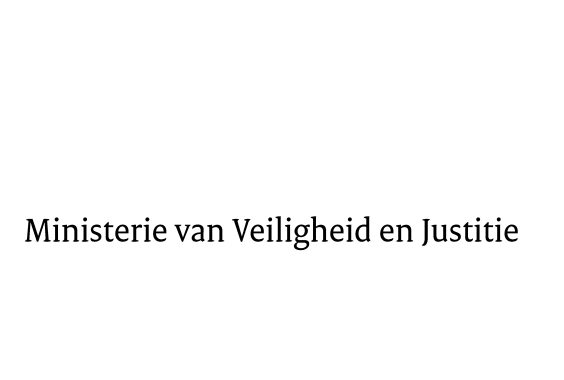 > Retouradres Postbus 20301 2500 EH  Den Haag> Retouradres Postbus 20301 2500 EH  Den HaagAan de Voorzitter van de Tweede Kamer der Staten-GeneraalPostbus 200182500 EA  DEN HAAGAan de Voorzitter van de Tweede Kamer der Staten-GeneraalPostbus 200182500 EA  DEN HAAGDatum14 november 2016OnderwerpVoorstel van wet tot Wijziging van Boek 5 van het Burgerlijk Wetboek in verband met het verbeteren van het functioneren van verenigingen van eigenaars (Wet verbetering functioneren verenigingen van eigenaars) (34 479)Directie Wetgeving en Juridische ZakenSector PrivaatrechtTurfmarkt 1472511 DP  Den HaagPostbus 203012500 EH  Den Haagwww.rijksoverheid.nl/venjOns kenmerk2009255Bij beantwoording de datum en ons kenmerk vermelden. Wilt u slechts één zaak in uw brief behandelen.